Final four VČL mužů 2017 – 20181.místo  TJ Sokol Nová Paka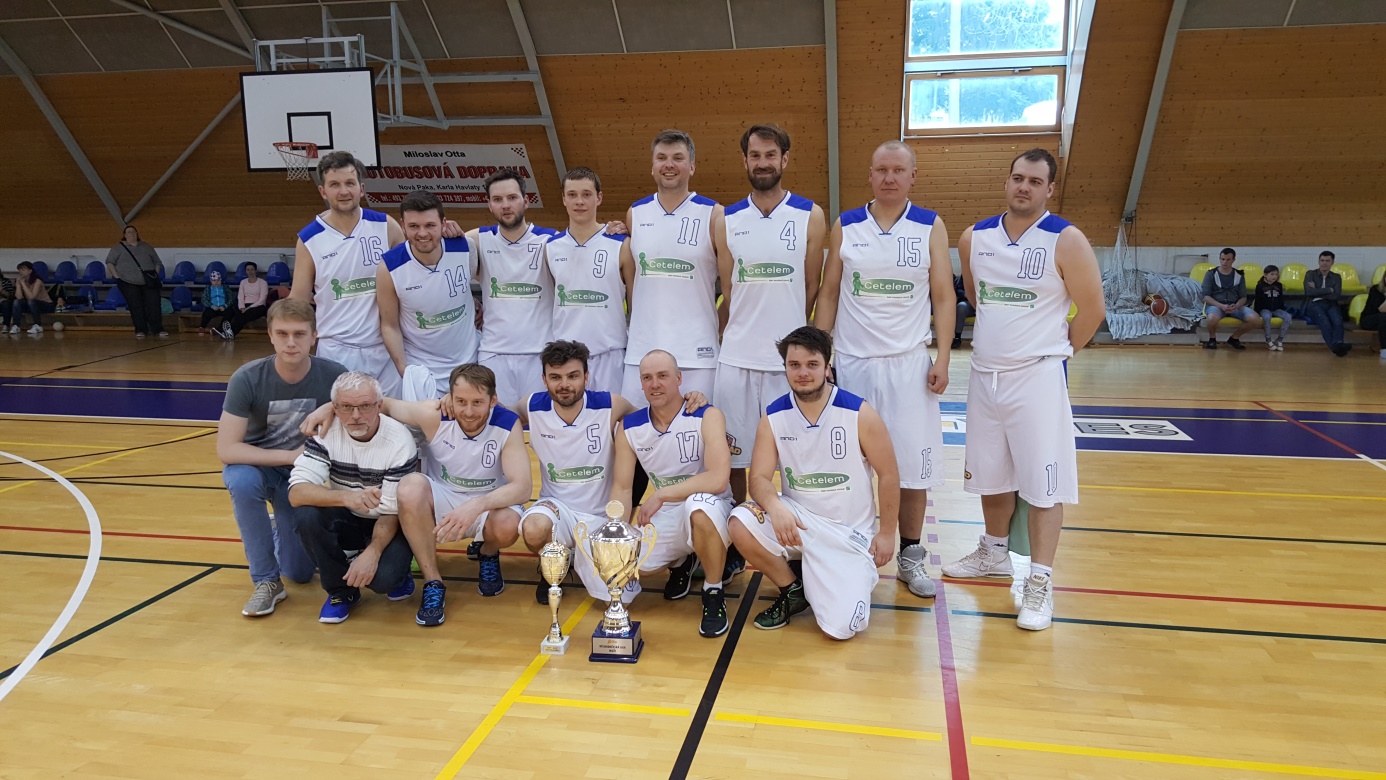 2.místo  TJ Svitavy „B“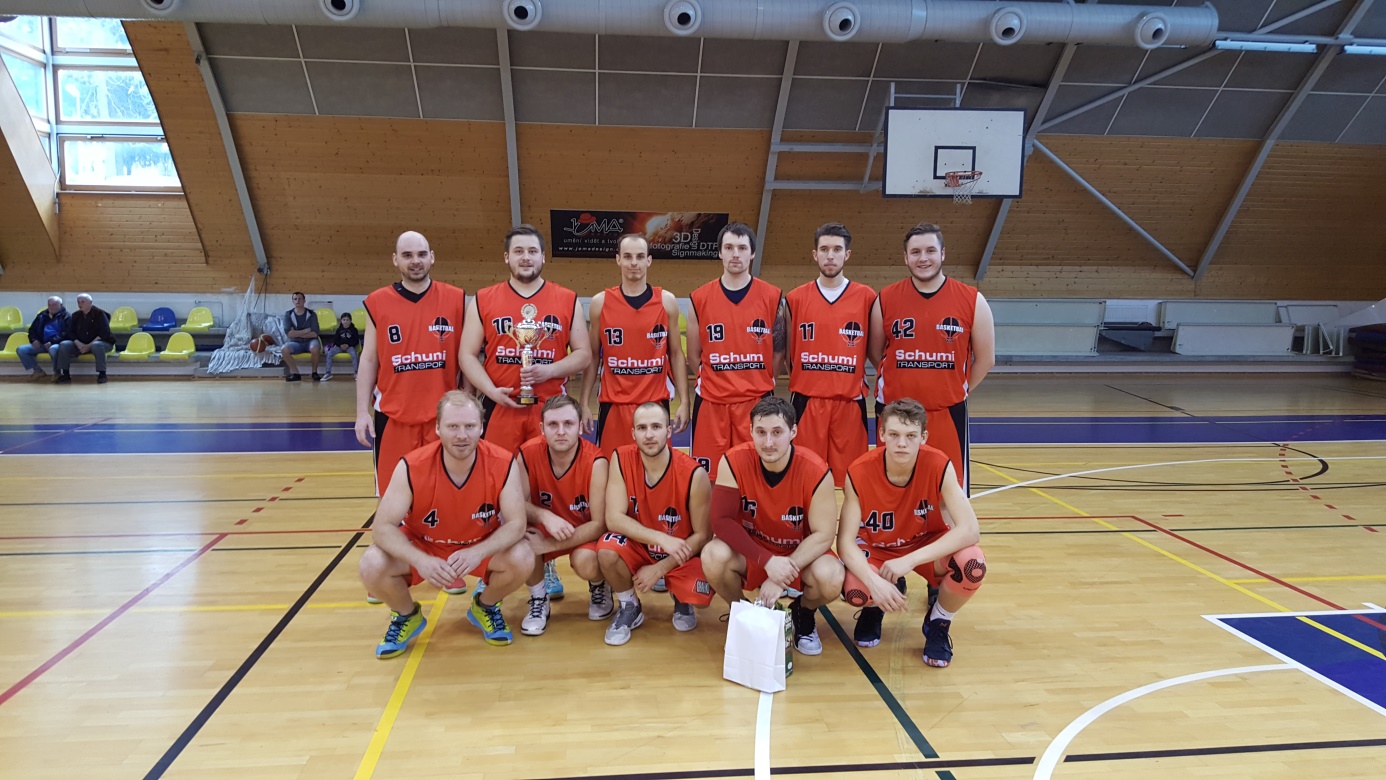 3. místo TJ Sokol Jaroměř-Josefov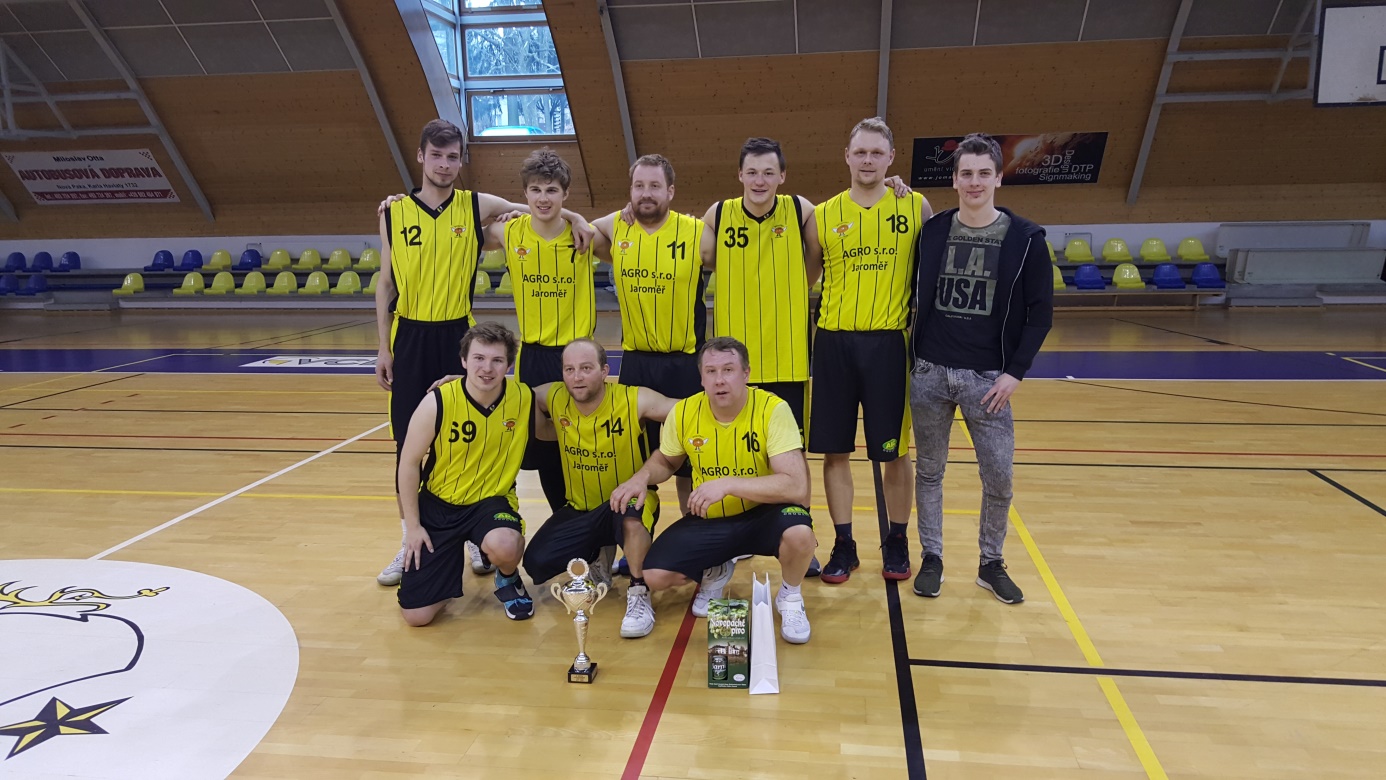 4. místo  Sokol Vysoké Mýto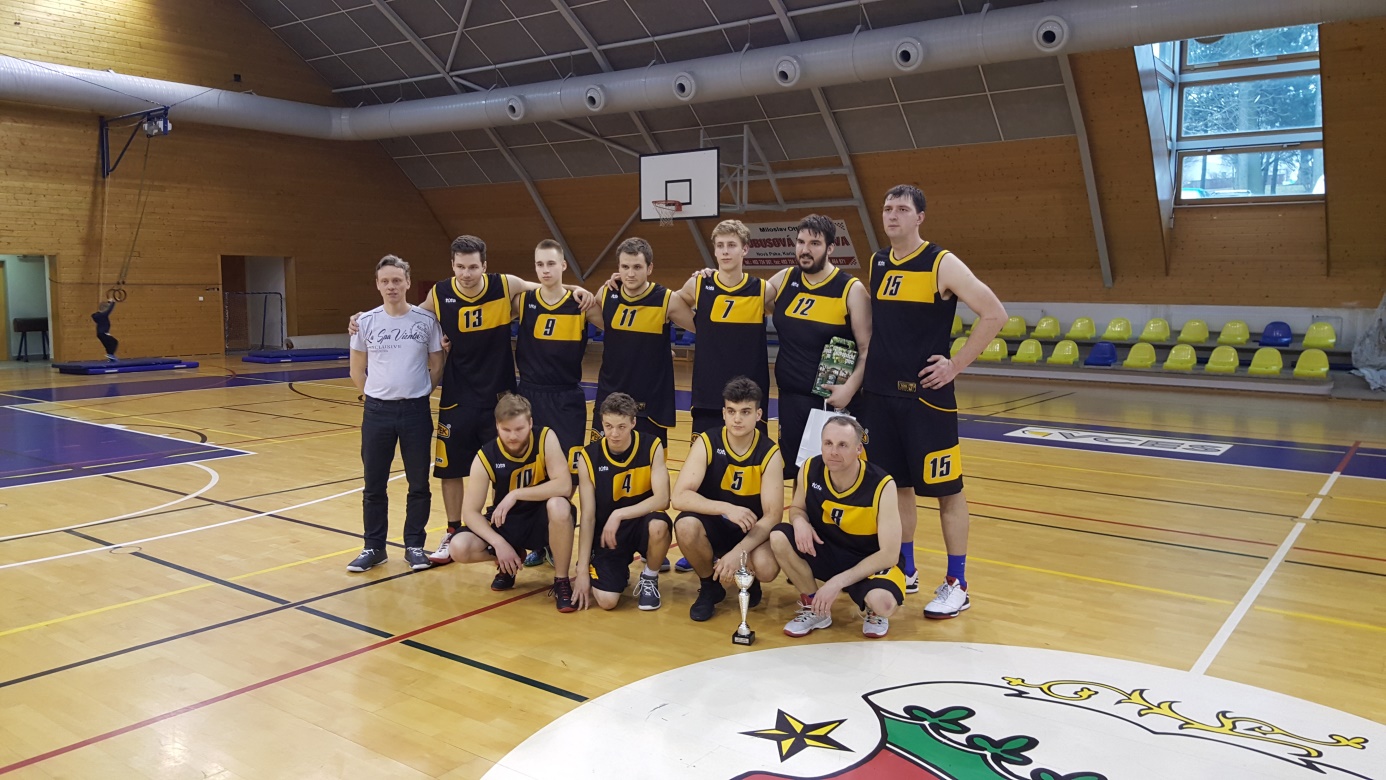 